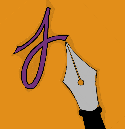 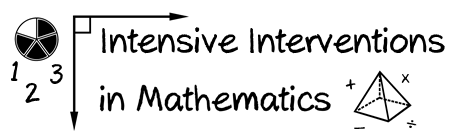 Provide a rationale for the need for early intensive intervention by pretending that you’re trying to convince a district administrator of the need for the DBI process.(This space is for organizing your ideas.)